KEMENTERIAN RISET, TEKNOLOGI, DAN PENDIDIKAN TINGGI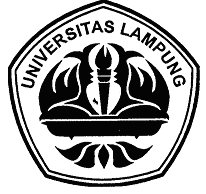 UNIVERSITAS LAMPUNGFAKULTAS KEGURUAN DAN ILMU PENDIDIKAN PROGRAM MAGISTER PENDIDIKAN BAHASA DAN SASTRA INDONESIAJalan Soemantri Brojonegoro No. 1 Gedungmeneng Bandarlampung 35145 Telepon (0721) 704 624 Faximile (0721) 704 624REKOMENDASI CETAKNaskah Tesis karya mahasiswa nama 	: 			NPM 	: 			Jurusan	:	Pendidikan Bahasa dan SeniProgram Studi	: 	Magister Pendidikan Bahasa dan Sastra IndonesiaJudul	:		Ini telah diteliti/ dirombak/ diperbaiki oleh pembimbingnya dengan syarat/ ketentuan ilmiah yang diajukan oleh Penguji/Pembimbing.Demikian surat rekomendasi ini saya buat agar dapat dipergunakan sebagaimana mestinya.	Bandar Lampung, .......................20....	Ketua Jurusan,	Dr. Mulyanto Widodo, M.Pd. 		NIP 196202031988111001NONama Dosen Penguji/PembimbingTanda Tangan1...........................................................................(Pembimbing I)2........................................................................... (Pembimbing II)3........................................................................... (Penguji I)4........................................................................... (Penguji II)